СУМСЬКА МІСЬКА РАДАVIIІ СКЛИКАННЯ XLIX СЕСІЯРІШЕННЯ	Розглянувши електронну петицію Чайченко Анни В’ячеславівни «Про побудову укриття в ЗДО № 27 «Світанок» та ЗОШ № 5», розміщену на порталі «Єдина система місцевих петицій» (http://petition.e-dem.ua/sumy/Petition/View/2820), відповідно до статті 231 Закону України «Про звернення громадян», пункту 4.3 розділу 4 Положення про порядок подання електронних петицій та їх розгляду органами місцевого самоврядування міста Суми, затвердженого рішенням Сумської міської ради від 25 жовтня 2017 року № 2692-МР, керуючись статтею 25 Закону України «Про місцеве самоврядування в Україні», Сумська міська рада ВИРІШИЛА:Підтримати електронну петицію Чайченко Анни В’ячеславівни «Про побудову укриття в ЗДО № 27 «Світанок» та ЗОШ № 5», розміщену на порталі «Єдина система місцевих петицій» (http://petition.e-dem.ua/sumy/Petition/View/2820).Управлінню капітального будівництва та дорожнього господарства Сумської міської ради (Щербаченко І. Д.) замовити розроблення проектної документації та проведення експертизи щодо побудови укриттів в ЗДО № 27 «Світанок» та ЗОШ № 5 після отримання фінансування на вказані об’єкти. Організацію виконання даного рішення покласти на заступника міського голови з питань діяльності виконавчих органів ради Павлик Ю.А.Секретар Сумської міської ради                                                       Артем КОБЗАРВиконавець: Віталій ШИЛОВ ________________________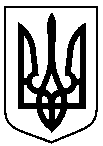 від 31 січня 2024 року  № 4442-МРм. СумиПро розгляд електронної петиції «Про побудову укриття в ЗДО № 27 «Світанок» та ЗОШ № 5»